NGHỊ QUYẾT HỌP ĐẠI HỘI ĐỒNG CỔ ĐÔNGCÔNG TY CỔ PHẦN QUẢN LÝ QUỸ KỸ THƯƠNGCăn cứ Luật Doanh nghiệp số 68/2014/QH13 được Quốc hội thông qua ngày 26 tháng 11 năm 2014;Căn cứ Điều lệ Công ty Cổ phần Quản lý Quỹ Kỹ thương;Căn cứ biên bản họp số ngày … tháng … năm 2019 của cuộc họp Đại hội đồng cổ đông (“ĐHĐCĐ”) phiên họp thường niên năm 2019 ngày … tháng … năm 2019 của Công ty Cổ phần Quản lý quỹ Kỹ Thương (“Công Ty”),QUYẾT NGHỊ:Điều 1. Thông qua Báo cáo của HĐQT đánh giá thực trạng công tác quản lý và kinh doanh của Công ty. Điều 2.  Thông qua Báo cáo của Ban Kiểm soát về quản lý công ty, Tổng Giám đốc.Điều 3. Thông qua Báo cáo tài chính năm 2018 và Báo cáo an toàn tài chính năm 2018 đã được kiểm toán và phương án phân phối lợi nhuận năm 2018 theo nội dung Tờ trình số         ngày     .Điều 4. Thông qua việc lựa chọn Công ty TNHH Ernst & Young Việt Nam Việt Nam là đơn vị  kiểm toán độc lập để kiểm toán các báo cáo tài chính của TCC năm 2019 theo nội dung Tờ trình số         ngày     .Điều 4. Thông qua việc Ủy quyền cho HĐQT phê duyệt các giao dịch đầu tư hoặc bán số tài sản có giá trị  bằng hoặc nhỏ hơn 40% tổng giá trị tài sản được ghi trong báo cáo tài chính gần nhất của Công ty (không bao gồm tài sản của nhà đầu tư ủy thác và các Quỹ do Công ty quản lý) và Giao HĐQT ban hành Qui định thẩm quyền phê duyệt giao dịch sử dụng tổng giá trị tài sản đảm bảo nguyên tắc quản trị rủi ro cho TCC theo nội dung Tờ trình số         ngày     .Điều 4:   Hiệu lực và thi hànhToàn thể cổ đông, HĐQT, Tổng Giám đốc và các phòng ban, cá nhân có liên quan thuộc Công Ty chịu trách nhiệm thi hành Nghị quyết này.Nghị quyết này này có hiệu lực kể từ ngày ký. /.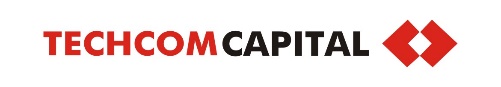 CÔNG TY CỔ PHẦN QUẢN LÝ QUỸ KỸ THƯƠNGSố: ………./ĐHĐCĐ-TCCCỘNG HOÀ XÃ HỘI CHỦ NGHĨA VIỆT NAMĐộc lập - Tự do - Hạnh phúcHà Nội, ngày … tháng … năm 2019TM. ĐẠI HỘI ĐỒNG CỔ ĐÔNGCÔNG TY CỔ PHẦN QUẢN LÝ QUỸ KỸ THƯƠNGCHỦ TỊCH HỘI ĐỒNG QUẢN TRỊNGUYỄN THỊ THU HIỀN